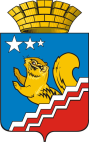 АДМИНИСТРАЦИЯ ВОЛЧАНСКОГО ГОРОДСКОГО ОКРУГАПРОТОКОлЗаседания муниципальной комиссии по профилактике правонарушений на территории Волчанского городского округа23.04.2019                                                                                                                                   № 2Зал заседания администрации Волчанского городского округаПредседатель:  Вервейн А.В. – глава городского округа.Заместитель председателя: Бородулина И.В.  – заместитель главы администрации Волчанского городского округа по социальным вопросам.Секретарь: Анисимова Е.В.– инспектор  организационного отдела администрации Волчанского городского округа.Присутствовали: Анисимов С.В. – начальник Волчанского отделения полиции № 10 МО МВД России «Краснотурьинский»,  Будылина Т.О.- директор ГКУ СО «Карпинский центр занятости», Адельфинская О.В. – начальник  Отдела образования ВГО,  Гараева Р.Р. –  директора МАУК «КДЦ» ВГО, Горбунова С.М. – и.о. директор ГАУ «КЦСОН», Исакова Е.Ю. – директор КМТ, Клусов С.В. – председатель ТКДНиЗП города Карпинска, Рысьева Н.М. – начальник УСП по г. Волчанску, Ройд Ю.А.– и.о. начальника организационного отдела администрации ВГО, Макарова М.В. – главный врач  ГБУЗ «Волчанская городская больница», Булах Т.С. – и.о. директора МБОУ ДО «ДЮСШ»,  Якупова О. В. – начальник Карпинского филиала «УИИ ГУФСИН по СО». Отсутствовали: Косинцев В.В. – председатель Общественной палаты. 1. О выполнении  решений протокола от 26.04.2019 года № 1РЕШИЛИ:  Продолжить работу по Протоколу № 1.- вопрос 4 оставить на контроле (Об организации деятельности граждан в обеспечении охраны общественного порядка в соответствии с Федеральным законом № 44-ФЗ)2. Анализ выполнения муниципальной программы «Профилактика правонарушений на территории ВГО» за 1 квартал 2019 годаСЛУШАЛИ: Бородулину И.В.Утвержден план мероприятий межведомственной муниципальной комиссии по профилактике правонарушений на 2019 год  и Муниципальную программу «Профилактика правонарушений на территории Волчанского городского округа до 2024 года». В рамках программы профилактики правонарушений на  средства установлены две видеокамеры, в северной части города на 4 месяца до сентября. (Договор аренды) С двух сторон охват изображения мемориальный комплекс и площадь.   Приобретение беретов для членов юнармии.РЕШИЛИ:2.1. Доклад принять к сведению.3 . Организация работы по предупреждению преступлений, совершенных в общественных местах и уличной преступности. Профилактика и раскрытие преступлений совершенных на улице и в других общественных местах.СЛУШАЛИ: Анисимова С.В.: В ОеП № 10 МВД России «Краснотурьинский» за первый квартал 2019 года зарегистрировано 315 заявлений, сообщений и иной информации о происшествиях, рост составил 3,3 % (305).По результатам их рассмотрения зарегистрировано 24 преступления, рост составил 14,3 % (21).В отчетном периоде в суд направлено 19 преступлений (18), рост составил 5,6 %.За отчетный период уголовные дела не приостанавливались (5), снижение на 100%.Раскрываемость в отчетном периоде составила 100 % (78,3 %).Количество зарегистрированных тяжких и особо тяжких преступлений на территории обслуживания выросло на 100 % и составило 8 преступлений (4), рост на 100 %.Совершено 12 преступлений против собственности (13), снижение на 7,7 %, раскрыто 6 преступлений (12), снижение на 50 %, раскрываемость составила 100 % (70,6%).На территории Волчанского городского округа зарегистрированы 3 квартирные кражи (1), рост на 200 %, раскрыто 1 преступление (0), рост на 100 %.Фактов неправомерного завладения автомобилем или иным транспортным средством, а так же фактов хищения авто-мота транспорта не зарегистрировано (1), снижение на 100 % преступления данной категории за отчетный период не раскрывались (2), снижение на 100 %.Совершено 2 преступления на улице, рост на 100 % (1).В первом квартале 2019 года зарегистрировано 1 преступление экономической направленности (2), снижение на 50%.По линии незаконного оборота наркотических средств и психотропных веществ, на территории обслуживания зарегистрировано 1 преступление (1), что соответствует уровню прошлого года, раскрыто – 2 преступления (4), снижение на 50 %, раскрываемость по данной категории составила 100 % (100%).На территории обслуживания за отчетный период 2019 года, преступлений совершенных несовершеннолетними не зарегистрировано, в отношении несовершеннолетних, совершено 1 преступление (0).Сотрудниками ОеП № 10 составлен 61 административный протокол, рост составил 17,3 % (52).На территории обслуживания ОеП № 10 в отчетном периоде проведено 8 массовых мероприятий, 2 развлекательное мероприятие, 2 религиозных мероприятия, 2 спортивных мероприятия, шествия и митинг 2. В мероприятиях приняло участие около 2100 человек. На охране общественного порядка задействовано 65 сотрудником полиции. Во время проведения мероприятий нарушений общественного порядка не допущено.В первом квартале 2019 году нарушений дисциплины и законности, чрезвычайных происшествий и преступлений сотрудниками ОеП № 10 не допущено.Для повышения эффективности работы по раскрытию преступлений необходимо уделить внимание раскрытию ранее совершенных хищений небольшой и средней тяжести, а также выявлению преступлений экономической и коррупционной направленности.Совершено 14 преступлений, лицами, ранее совершавшими преступления снижение на 6,7 % (15). Лицами, состоящими под административным надзором, преступления не совершались. Всего административный надзор установлен в отношении 16 лиц.В отчетном периоде совершено 7 преступлений лицами, находящимися в состоянии алкогольного опьянения, снижение на 30 % (10).Совершено 2 преступления в общественных местах, снижение составило 66,7% (6). РЕШИЛИ:3.1. Доклад принять к сведению.3.2.  Администрации ВГО (Бородулина И.В.):3.2.1.  проработать вопрос дежурства членов ДНД в праздничные дни. Завершить регистрацию ДНД в реестре МВДСрок: до 25.04.20193.2.2. информировать 10-е ОП о трудоустройстве и проживании иностранных граждан  на территории города. Срок: при наличии3.3. Рекомендовать субъектам профилактики рассмотреть предложение министерства общественной безопасности Свердловской области о проведении публичного мероприятия - Всероссийской акции "Красная гвоздика".Срок: с 1 мая по 22 июня4. Проведение комплексных мероприятий, совместно с субъектами системы профилактики, направленных на профилактику преступлений и правонарушений среди несовершеннолетнихСЛУШАЛИ: Клусова С.В.: За 3 месяца 2019 года по данным статистики ИЦ ГУ МВД РФ по Свердловской области на территории обслуживаемой ОП № 32 и ОеП № 10 МО МВД России «Краснотурьинский» зарегистрировано 2 преступлений, совершенных несовершеннолетними (2018 - 6), снижение на 66,7%.Преступления совершили 3 несовершеннолетних, за аналогичный период прошлого года – 9 лиц, снижение на 66,7%.По видам преступленийИногородними несовершеннолетними преступления не совершались.В состоянии наркотического опьянения преступлений совершено не было.В состоянии алкогольного опьянения преступления несовершеннолетними не совершалось, (2018 - 2).Несовершеннолетние, состоящие на учете и совершившие преступления 1, (2018 – 5), снижение на 80 %.Ранее судимыми (судимость не погашена) совершил 1 преступление 1 подросток, (2018 - 1).В группах несовершеннолетними совершенно 1 преступления, (2018 - 3), снижение на 66,7 %.Смешанными группами преступления не совершались, (2018 - 0).Поселки: 0 преступлений, 2018-0 преступлений.По категориям:За 3 месяца 2019 года в отношении несовершеннолетних совершено 12 преступлений, (2018 - 3), из них: ч. 1 ст. 157 УК РФ – 9 преступлений, ч. 4 ст.134 УК РФ – 1 преступление, ст. 156 УК РФ  - 1 преступление, ч. 1 ст. 151 – 1 преступление. К административной ответственности за 3 месяца 2019 года привлечено 9 несовершеннолетних, (2018 - 8). К административной ответственности по ст. 20.22 КоАП РФ (появление в состоянии опьянения несовершеннолетних, а равно распитие ими алкогольной и спиртосодержащей продукции, потребление ими наркотических средств или психотропных веществ в общественных местах) привлечено 5 законных представителей, (2018 – 1 родитель).К административной ответственности по ч. 1 ст. 5.35 КоАП РФ за неисполнение или ненадлежащее исполнение обязанностей по содержанию и воспитанию несовершеннолетних детей привлечено 40 родителей, (2018 - 36).К административной ответственности по ч. 1 ст. 6.10 КоАП РФ за вовлечение несовершеннолетних в употребление алкогольной продукции привлечено 6 лиц, (АППГ – 3).В отношении 27 подростков направлено 27 материалов в ТКДН и ЗП г. Карпинска для принятия решения о составлении протоколов по ст. 39-2 закона № 52- ОЗ в отношении законных представителей.За данный период 2019 года на профилактический учет поставлено 14 родителей, ненадлежащим образом исполняющих обязанности по воспитанию, обучению и содержанию несовершеннолетних детей. На конец отчетного периода на учете в ПДН состоит 46 родителей, отрицательно влияющих на детей.  Преступления, предусмотренные ст. 156 УК РФ - 1, (2018 - 0).Преступления, предусмотренные ст. 150 УК РФ - 0 , (2018 - 0).Преступления, предусмотренные ст. 151 УК РФ -1 , (2018 - 0).За истекший период 2019 года сотрудниками ПДН рассмотрено 182 материала, (2018 - 118). Сотрудниками ПНД вынесено одно постановление об отказе в возбуждении уголовного дела в отношении 1 несовершеннолетнего в связи с не достижением возраста привлечения к уголовной ответственности, за совершение общественного опасного деяние, предусмотренного ч. 1 ст. 158 УК РФ (Козлов Б), (2018 – 2).  РЕШИЛИ: 4.1. Доклад принять к сведению.4.2. Субъектам профилактики (учреждениям образования, социальной политики, культуры) с целью увеличения обеспечения занятости подростков в летний период:- рассмотреть вопрос организации профильных смен, отрядов для состоящих на профилактическом учете в ОВД и других учетах подростков и детей, на примере положительного опыта, реализующего на территории Пермского края ДЗЛ "Комета", другие;- временного трудоустройства несовершеннолетних, состоящих на профилактическом учете в ОВД и других учетах;- закрепить за каждым  несовершеннолетним, состоящим на профилактическом учете в летний период "воспитателя".Срок: до 20 мая 20194.3. Субъектам профилактики (учреждениям образования, социальной политики, культуры) с целью профилактики детского травматизма:- проводить информационно-пропагандистскую кампанию и массовые мероприятия с детьми  и подростками  - участниками дорожного движения по обучению безопасному поведению в транспортной среде.Срок: июнь-август4.4. ТКДНиЗП (Клусов С.В.) совместно с администрацией ВГО (Бородулина И.В.) подготовить НПА по проведению городской комплексной акции "Подросток" в соответствии с методическими рекомендациями о проведении областной акции в 2019 году.Срок: до 15 мая 2019Председатель                                                                                                      А.В. ВервейнЗаместитель председателя                                                                                 И.В. БородулинаСекретарь                                                                                                            Е.В. Анисимова3 месяца 2018 г.3 месяца 2018 г.3 месяца 2019 г.3 месяца 2019 г.Карпинск/ВолчанскКарпинск/ВолчанскКарпинск/ВолчанскКарпинск/ВолчанскКражи (ст.158 УК РФ)2120Угон (ст.166 УК РФ)2000Незаконные приобретение, хранение, перевозка, изготовление, переработка наркотических средств, психотропных веществ или их аналогов (ст.228 УК РФ)1000Итого5120Всего преступлений6622ЗанятостьЗанятость3 месяца 2018 года3 месяца 2018 года3 месяца 2018 года3 месяца 2019 года3 месяца 2019 года3 месяца 2019 годаКарпинскКарпинскВолчанскКарпинскКарпинскВолчанскУчащиеся школ112220Учащиеся КМТ, У КС АП550110Учащиеся других учебных заведений (Политехникум)110000Работающие000000Не уч-ся, не работают000000Итого772330иногородние000000Всего999333УчебноезаведениеКол- во н/л совершивших преступления в 2018 годуКол- во н/л совершивших преступления в 2018 годуКол- во н/л совершивших преступления в 2018 годуКол- во н/л совершивших преступления в 2019 годуКол- во н/л совершивших преступления в 2019 годуСОШ № 2Мартюшев Л. (ст. 158 УК РФ)Мартюшев Л. (ст. 158 УК РФ)Мартюшев Л. (ст. 158 УК РФ)СОШ № 26Белоусов А. (ст. 158 УК РФ) Комраков С. (ст. 158 УК РФ)Белоусов А. (ст. 158 УК РФ) Комраков С. (ст. 158 УК РФ)Белоусов А. (ст. 158 УК РФ) Комраков С. (ст. 158 УК РФ)КМТ (НПО, СПО, филиал г. Волчанск)Сидельников Г. (ст. 158 УК РФ),Астратов В. (ст. 158 УК РФ) -  факта,Журавлев Е. (ст. 228 УК РФ)Приданов А. (ст. 228 УК РФ)Менгер К. (ст. 166 УК РФ)Сидельников Г. (ст. 158 УК РФ),Астратов В. (ст. 158 УК РФ) -  факта,Журавлев Е. (ст. 228 УК РФ)Приданов А. (ст. 228 УК РФ)Менгер К. (ст. 166 УК РФ)Сидельников Г. (ст. 158 УК РФ),Астратов В. (ст. 158 УК РФ) -  факта,Журавлев Е. (ст. 228 УК РФ)Приданов А. (ст. 228 УК РФ)Менгер К. (ст. 166 УК РФ)Левин И. (ст. 158 УК РФ)Левин И. (ст. 158 УК РФ)ГКОУ СО«КШИ»Веселов Д. (ст. 158 УК РФ),Шахов Д. (ст. 158 УК РФ)Веселов Д. (ст. 158 УК РФ),Шахов Д. (ст. 158 УК РФ)Категория н/лКатегория н/лКол- во н/л совершивших преступления в 2018 годуКол- во н/л совершивших преступления в 2018 годуКол- во н/л совершивших преступления в 2019 годуКол- во н/л совершивших преступления в 2019 годуКатегория н/лКатегория н/лКарпинскВолчанскКарпинскВолчанскНе учится, не работаетНе учится, не работает0000РаботающиеРаботающие0 000ИногородниеИногородние0000